Lenguaje. Grado 2°. Guía 2.  Uso de las palabras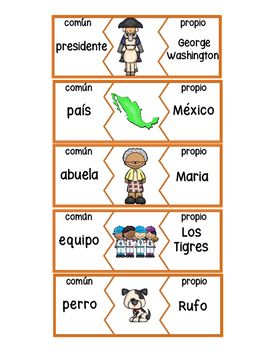 DBA: identifica algunos elementos constitutivos de textos literarios como personajes, espacios y acciones.IndicadoresConceptual: reconoce la estructura gramatical que corresponde a los sustantivos propios y comunes.Procedimental: clasifica en diferentes palabras y textos los sustantivos propios y comunes.Actitudinal: demuestra sus habilidades para desarrollar las actividades propuestas en la guía.ACTIVIDAD BÁSICATrabajo individualLeo el siguiente texto	Ficha personal de Ignacio Acosta    Me llamo Ignacio Acosta. Tengo 8 años y vivo en la                 vereda La Ínsula.Tengo dos hermanos: Alicia y Oscar.Mi mejor amigo se llama: Matías y es mi compañero de curso. También Juego con mi perro Tobi, que es muy juguetón y le gusta morder mi pelota.Uno de mis deportes favoritos es el fútbol, pero también me gusta andar en bicicleta.	Ahora escribo en mi cuaderno el nombre de dos personas y dos objetos. Busco en la sopa de letras cuatro palabras y las clasifico.Persona: _____________Cosa:      _____________Lugar:      _____________Animal:    _____________CUENTO PEDAGÓGICOEscribo en mi cuaderno esta explicación:Las palabras que se usan para nombrar a personas, animales, cosas y lugares se llaman sustantivos comunes.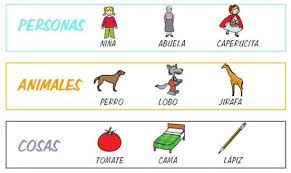 Completo con los nombres que aparecen en el texto anterior  (en la ficha personal) y lo escribo en mi cuaderno.Niño: _________________Hermanos: _____________Amigos: _______________Vereda: _______________Completo mi ficha personal en el cuaderno, haciendo este cuadro.	Mi nombre es: _________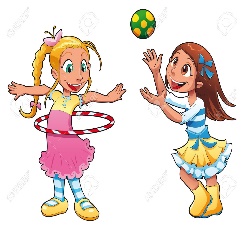 	Mi mejor amigo o amiga se llama: _________	Vivo en la vereda: __________	Estudio en el colegio: _________	Mi profesor (a) se llama: __________- Escribo en mi cuaderno esta explicación: Los nombres que se les da a las personas, animales y lugares para diferenciarlos de los demás se llaman sustantivos propios. Siempre se escriben con mayúscula inicial.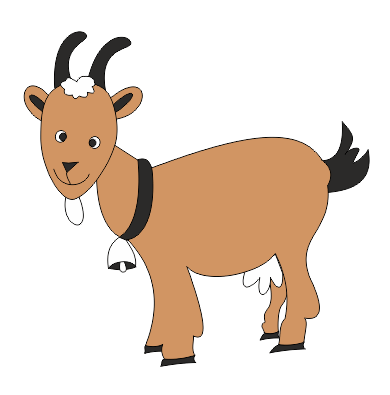 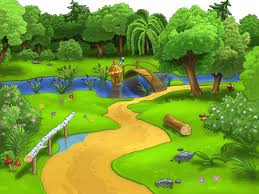 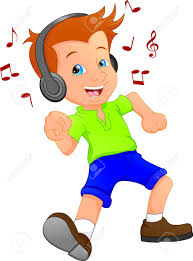                               Comunes: niño, perro, ciudad.Sustantivos 	                              Propios: Ignacio, Alicia, Oscar, Matías, La Ínsula. ACTIVIDAD DE PRÁCTICA.Trabajo individualLeo el siguiente texto, lo escribo en mi cuaderno y subrayo con un color los sustantivos propios.Antonio y Matilda son hermanos.  Ellos viven con sus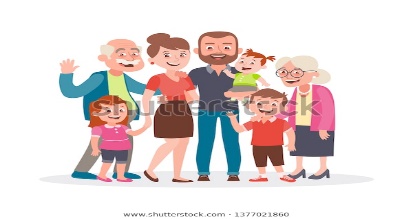 padres y están muy contentos, porque dentro de una semana vendrán a visitarlos sus abuelos, Juan y Patricia. Los abuelos viven en Valdivia, una ciudad que queda al sur de nuestro país. Cuando viajan, siempre nos traen regalos y la abuela cocina postres deliciosos.Escribo y respondo en mi cuaderno las siguientes preguntas.¿Cómo se sienten los niños? ¿Por qué?¿Dónde viven los abuelos de Antonio y Matilda? Escribe en orden alfabético los sustantivos propios que encontraste en el texto.Escribe el nombre de los siguientes objetos y si son sustantivos propios o comunes. Luego construyo frases con cada uno de ellos y las escribo en mi cuaderno.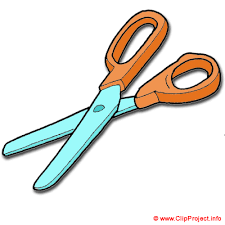 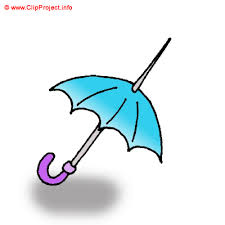 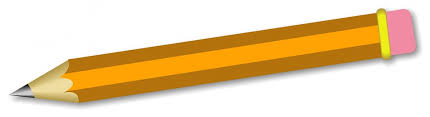 ____________________                     _____________________                       _________________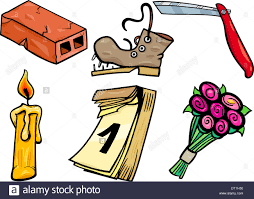 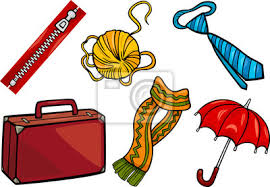 ___________________                          _______________________                 _________________ACTIVIDAD DE APLICACIÓNTrabajo individualPido a mis padres me ayuden a leer y entender la siguiente historia.El arbolito milagrosoHabía una vez un campesino llamado Tomas que vivía en la orilla del rio, lugar llamado Manantial, como todos los campesinos habitaba en una casa de paja y madera, allí amarraba su canoa y colgaba su hamaca.Un día los campesinos se pusieron a cortar los árboles de la orilla del rio para sembrar maíz y plátano, pero a todos ellos les habían dicho que no podían cortar los árboles porque el rio se desbordaba y no prestaron atención.Tomas, el campesino corto todos los árboles alrededor de la casa menos en el que colgaba su hamaca.  Hasta que un día se vino un gran invierno y creció el rio y arrastro las casas que estaban en la orilla incluyendo la del campesino Tomas. Cuando el sintió que su ranchito se caía, corrió y se agarró fuertemente del árbol donde colgaba la hamaca, pero el rio también lo arrancó y se la llevo. El campesino se aferró al árbol con tanta fuerza que al amanecer estaba sobre él.Dibujo en mi cuaderno un árbol con frutos, en las ramas escribo los sustantivos comunes encontrados en la historia y en los frutos escribo los sustantivos propios, recordando que estos sustantivos propios inician con una letra mayúscula.Coloreo mi creación.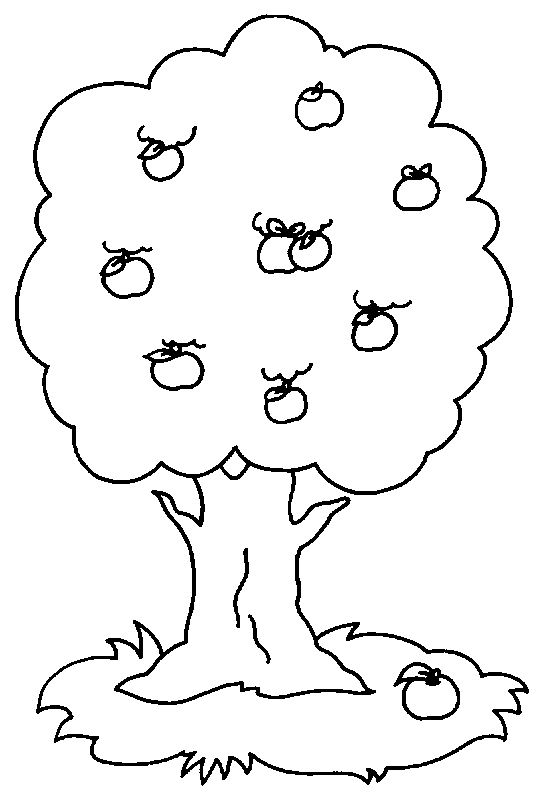 De regreso a mi escuela le muestro a mi profesor (a) el trabajo realizado con la guía.Referenteshttps://www.google.com.co/search?q=dibujos+animados+de+objetos&tbm=isch&ved=2ahUKEwisjKyVu6LoAhUJh1MKHQ-8Dj0Q2-cCegQIABAA&oq=dibujos+animados+de+objetos&gs_l=img.3..0l3j0i8i30.681.6705..8400...0.0..0.229.4327.0j25j2......0....1..gws-wiz-img.......0i30j0i5i30.HCluiRSxZqM&ei=WUJxXuz7IYmOzgKP-LroAw#imgrc=wECbt7cgWSi0_Mhttps://issuu.com/snow756/docs/lenguaje_y_comunicaci__n_-_2___b__shttps://www.google.com.co/search?q=imagenes%20animadas%20de%20sustantivos%20comunes&tbm=ischhttps://www.google.com.co/search?q=imagenes+animadas+de+personas+bailando&tbm=isch&ved=2ahUKEwj9sZLlsaLoAhUCGlMKHbAPDM4Q2-cCegQIABAA&oq=imagenes+animadas+de+personas&gs_l=img.1.3.0l10.462787.468524..475865...1.0..1.309.3457.0j17j2j1......0....1..gws-wiz-img.......0i67.BGfkddAvnZ0&ei=hDhxXv3fIYK0zAKwn7DwDAhttps://www.pinterest.ca/pin/836332593289406360/https://www.google.com.co/search?q=lecturas+cortas+para+ni%C3%B1os+de+2%C2%B0+donde+se+encuentren+sustantivos+propios+y+comunes&hl=es-CO&gl=co&source=lnms&tbm=isch&sa=X&ved=2ahUKEwjFqdf3saToAhXFH7kGHY_eAWYQ_AUoAXoECAwQAw#imgrc=oYvkYHmYVwFqcMhttps://www.google.com.co/search?q=imagenes%20llamativas%20de%20sustantivos%20propios%20y%20comunes&tbm=isch&hl=es-CO&hl=es-419&tbs=rimg%3ACdFM64f7gusoImDb3Wi1VaBEVxmGmDXNXt6dhXQuMNa0HJar9fFe6MXEep_1G-2f68GPeU9iSOtfoewdRaoi2XR-iiIEP_10E_1IWaF7rDP6Y1QCwqfgfkXQn4Ov5UCCBTOrF1g5P4OxURVZlUqEgnb3Wi1VaBEVxEawLcOyJ7XaSoSCRmGmDXNXt6dEfH64lGjOSjpKhIJhXQuMNa0HJYRtlOWbwvqyJIqEgmr9fFe6MXEehEoWFSVkW9rQioSCZ_1G-2f68GPeEbRCnk3qucj7KhIJU9iSOtfoewcRm6ik8lrSR50qEglRaoi2XR-iiBFlqIwuKLZz5yoSCYEP_10E_1IWaFEf_1tTxOcACRbKhIJ7rDP6Y1QCwoRZagJaIDWfREqEgmfgfkXQn4OvxHVGi1kO4RSqCoSCZUCCBTOrF1gEYHaycRFZc1KKhIJ5P4OxURVZlURyjs4dNWLJFhh9OM2Sf2Me9E&gl=co&ved=0CBsQuIIBahcKEwiI76XM6qToAhUAAAAAHQAAAAAQFw&biw=1349&bih=625#imgrc=EBjrxHomNTi1wMhermanoscspscqbaikigcpelotaxuaemsdwupndomperroalaobuewsaczdñ